КАРАР                                              № 79                    ПОСТАНОВЛЕНИЕ19 июня 2019 годаОб изменении почтового адреса жилого дома В соответствии  со ст. 15 Федерального закона от 24.07.2007 №221-ФЗ года «О государственном кадастре недвижимости», ст. 11.10 Земельного кодекса Российской Федерации от 25.10.2001 года № 136-ФЭ, в целях упорядочения названий улиц и номеров домов в населенных пунктах сельского поселения Алькинский сельсовет , Администрация сельского поселения Алькинский сельсовет муниципального района Салаватский район Республики БашкортостанПОСТАНОВЛЯЕТ:1. Жилому дому с кадастровым номером 02:42:020101:282, общей площадью 50,3 кв.м, расположенному по адресу: 452481, Республика Башкортостан, Салаватский район, с.Алькино ул.Юл, д.9 на земельном участке с кадастровым номером 02:42:020101:41, присвоить следующий почтовый адрес: 452481, Республика Башкортостан, Салаватский район, с.Алькино, ул.Салавата Юлаева д.1.2. Внести соответствующие изменения в сведения государственного кадастра недвижимости в ФГБУ «ФКП Росреестра» по Республике Башкортостан. 3.Обнародовать настоящее Постановление на информационном стенде в администрации сельского поселения Алькинский сельсовет по адресу: Республика Башкортостан, Салаватский район, с.Алькино, ул.Кольцевая, д.6 и на  официальном сайте Администрации муниципального района Салаватский район  Республики Башкортостан по адресу: http://cp-alkino.ru.   4.Контроль над исполнением настоящего Постановления оставляю за собой.Глава сельского поселения:                        Р.Г.НизамовБашκортостан РеспубликаһыСалауат районымуниципаль   районыныңӘлкә ауыл Советы ауыл биләмәһе Хакимиэте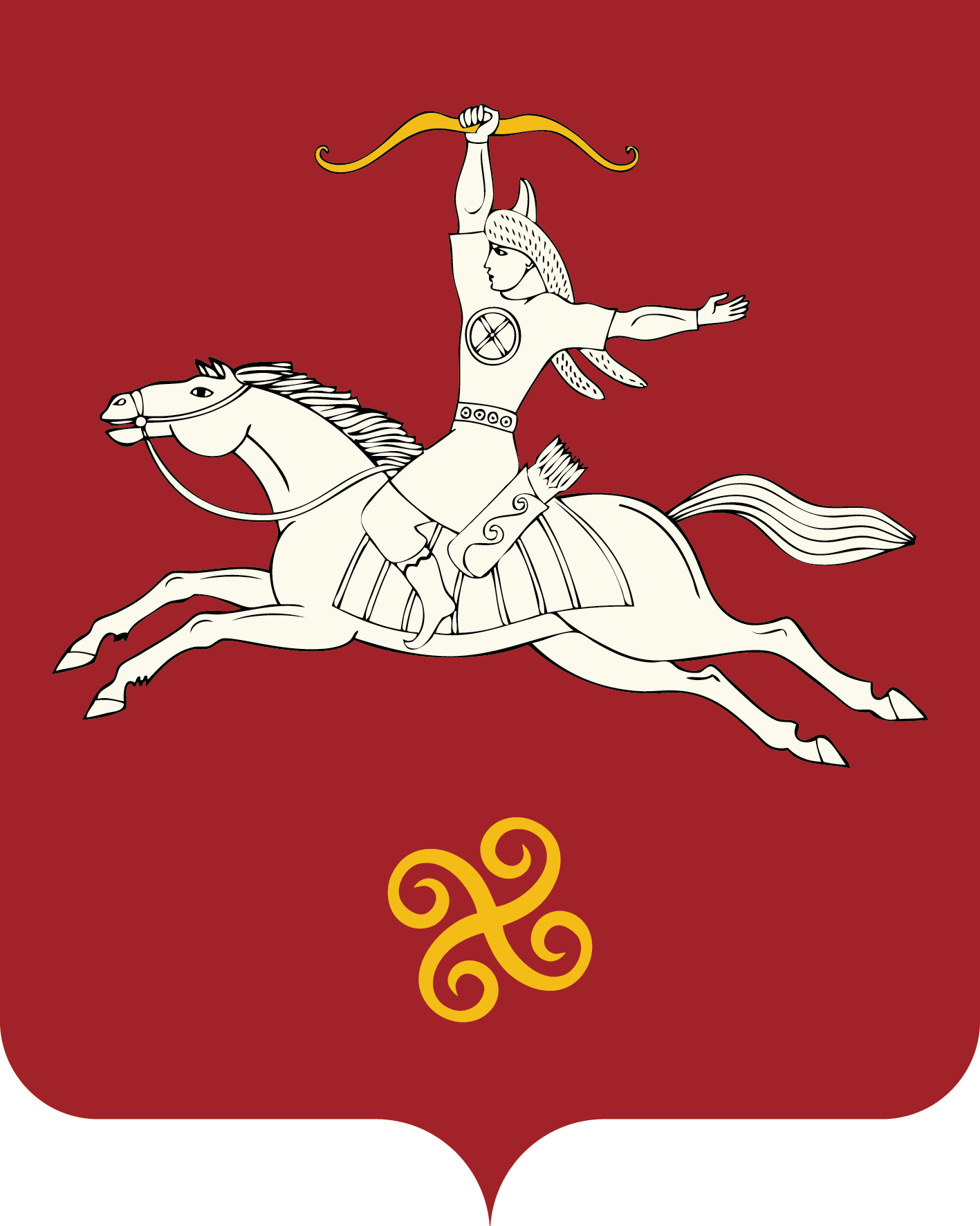 Республика БашкортостанАдминистрация сельского поселенияАлькинский   сельсоветмуниципального районаСалаватский район452481, Әлкә ауылы, Ќуласа урамы, 6тел. 2-65-71, 2-65-47452481, с.Алькино,  ул.Кольцевая, 6тел. 2-65-71, 2-65-47